Type of boundaryMovement of platesSpecify which plates move & which direction it movesWhat happens during plate movementLand forms or earth movements created & specific examplesDrawing/Illustration of plate movementConvergent boundary (O-C)Oceanic and continental  plates move toward each otherOceanic plate subducts under the continental plateTrenches are formed in seaVolcanic mountain formed on land*Nazca plate subducting under S. American plateConvergent boundary (C-C)Continental and continental plates move toward each otherTwo plates collide and neither subductsMountains are created*Himalayan mountainsConvergent boundary (O-O)Oceanic and oceanic plates move toward each otherThe older (denser) plate subducts underneath the newer oceanic plateTrenches&Underwater volcanoes island arcs*Mariana Trench*Hawaii/Pacific Island chains & JapanDivergent boundaryEither o-o, c-c or o-c plates move away from each otherIn sea, the oceanic plates move away along the mid-ocean ridgeOn land, layers of earth is torn as continents dividemid-ocean ridge—creates new sea floors*Mid Atlantic ridgeRift valleys- formed as land mass is torn*East African Rift ValleyTransform boundaryTwo plates of equal densities slide past one another in opposite directionNeither plate is destroyed, no new plate (floor) is created. The energy build-up from this motion is released as an earthquake.EarthquakesFaults (formed when the stress causes earth’s layers to break)*St. Andrea’s fault in CA***Define Subduction & Illustrate******Define Faults***Definition: Definition:The movement of older/denser plate sinking into asthenosphere under a younger/less dense plate. It is melted and recycled. Break of earth’s layers due to stress. Happens along transform boundary. Illustration: Illustration: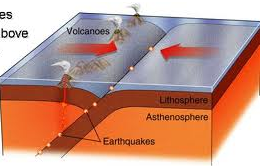 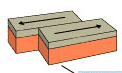 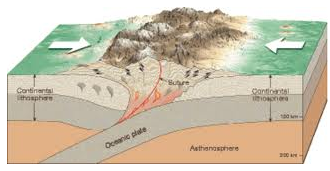 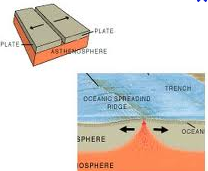 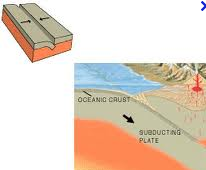 